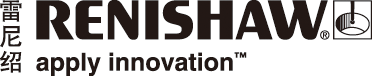 Sandvik与雷尼绍联手开发新型增材制造材料工程技术领域的跨国公司雷尼绍与Sandvik Additive Manufacturing公司联手开发用于生产制造的新型增材制造 (AM) 材料。这项合作涵盖多种金属粉末，包括专门针对激光粉末床熔融 (LPBF) 工艺优化的、具有优异材料特性的新型合金成分。早在2018年，Sandvik就开始在其位于瑞典Sandviken的增材制造中心使用雷尼绍增材制造系统。自此两家公司联手为Sandvik的多种金属粉末开发了工艺参数，包括不锈钢、马氏体时效钢，以及最新型
Osprey®镍基高温合金。Sandvik最近启用了最先进的钛粉雾化生产线和粉末处理设施，并且计划将业务重心转向为工业和医疗应用开发合金。Sandvik Additive Manufacturing研发和运营副总裁Mikael Schuisky说：“凭借我们157年以来积累的丰富材料知识，以及自主开发的全系列Osprey®钢、双相和超级双相不锈钢、镍基合金和新型钛粉，Sandvik在市场上提供品类最齐全的增材制造材料。使用雷尼绍的开放式增材制造系统，我们能够快速优化合金的工艺参数，以适应多种不同的应用。”两家公司在参数开发过程中重点探索了如何对Sandvik合金的成分进行细微但却重要的调整，同时确保符合相关ASTM规格的要求，以优化采用LPBF工艺制成的零件的机械特性，例如具有更高强度和硬度的马氏体时效钢，以及无裂纹的Osprey® HX镍高温合金。雷尼绍的增材制造业务经理Stephen Crownshaw表示：“未来几年，大多数增材制造领域的创新将
来自于机器性能与合金特性的双双改进。更好的合金意味着更优的材料特性，进而有助于提高增材制造零件的加工效率和成本效益。雷尼绍最新型增材制造系统的一致性，再结合Sandvik的材料专业知识，为推动增材制造的工艺发展和拓展商业应用提供了无限可能。”除了开发材料供应给其他制造商之外，Sandvik还开发了多种增材制造应用，包括增材制造切削刀具。例如Sandvik Coromant公司的轻量化CoroMill® 390钛合金铣刀，它的重量比传统铣刀减轻了80%，同时金属切削生产效益提高了200%。Sandvik已经使用RenAM 500Q实现了这款创新产品的批量生产，并已于2019年4月推向市场。Mikael Schuisky说：“增材制造正在通过设备改进与材料开发推动制造业变革。Sandvik拥有独特的
端到端工艺知识，涵盖原材料、粉末生产、增材制造，以及机械加工等序后处理方法，我们站在变革的最前沿，致力帮助制造商充分应用这项激动人心的技术。雷尼绍的最新四激光系统可帮助我们挖掘增材制造的无限潜力。”如需了解雷尼绍增材制造产品和服务的详细信息，请访问www.renishaw.com.cn/additive；如需详细了解Sandvik Additive Manufacturing公司，请访问www.additive.sandvik-完-关于雷尼绍雷尼绍是世界领先的工程科技公司之一，在精密测量和医疗保健领域拥有专业技术。公司向众多行业和领域提供产品和服务 — 从飞机引擎、风力涡轮发电机制造，到口腔和脑外科医疗设备等。此外，它
还在全球增材制造（也称3D打印）领域居领导地位，是一家设计和制造工业用增材制造设备（通过金属粉末“打印”零件）的公司。雷尼绍集团目前在36个国家/地区设有80个分支机构，员工5,000人，其中3,000余名员工在英国本土工作。公司的大部分研发和制造均在英国本土进行，在截至2019年6月的2019财年，雷尼绍实现了
5.74亿英镑的销售额，其中94%来自出口业务。公司最大的市场为美国、中国、日本和德国。了解详细产品信息，请访问雷尼绍网站：www.renishaw.com.cn关注雷尼绍官方微信（雷尼绍Renishaw），随时掌握相关前沿资讯：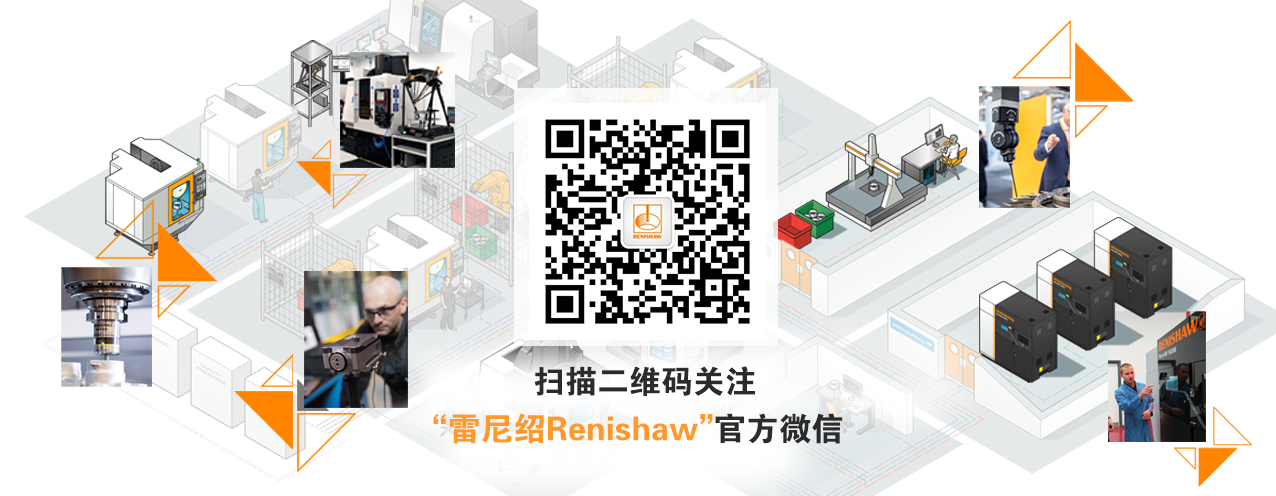 